Муниципальное бюджетное учреждение дополнительного образования «Центр дополнительного образования Октябрьского района»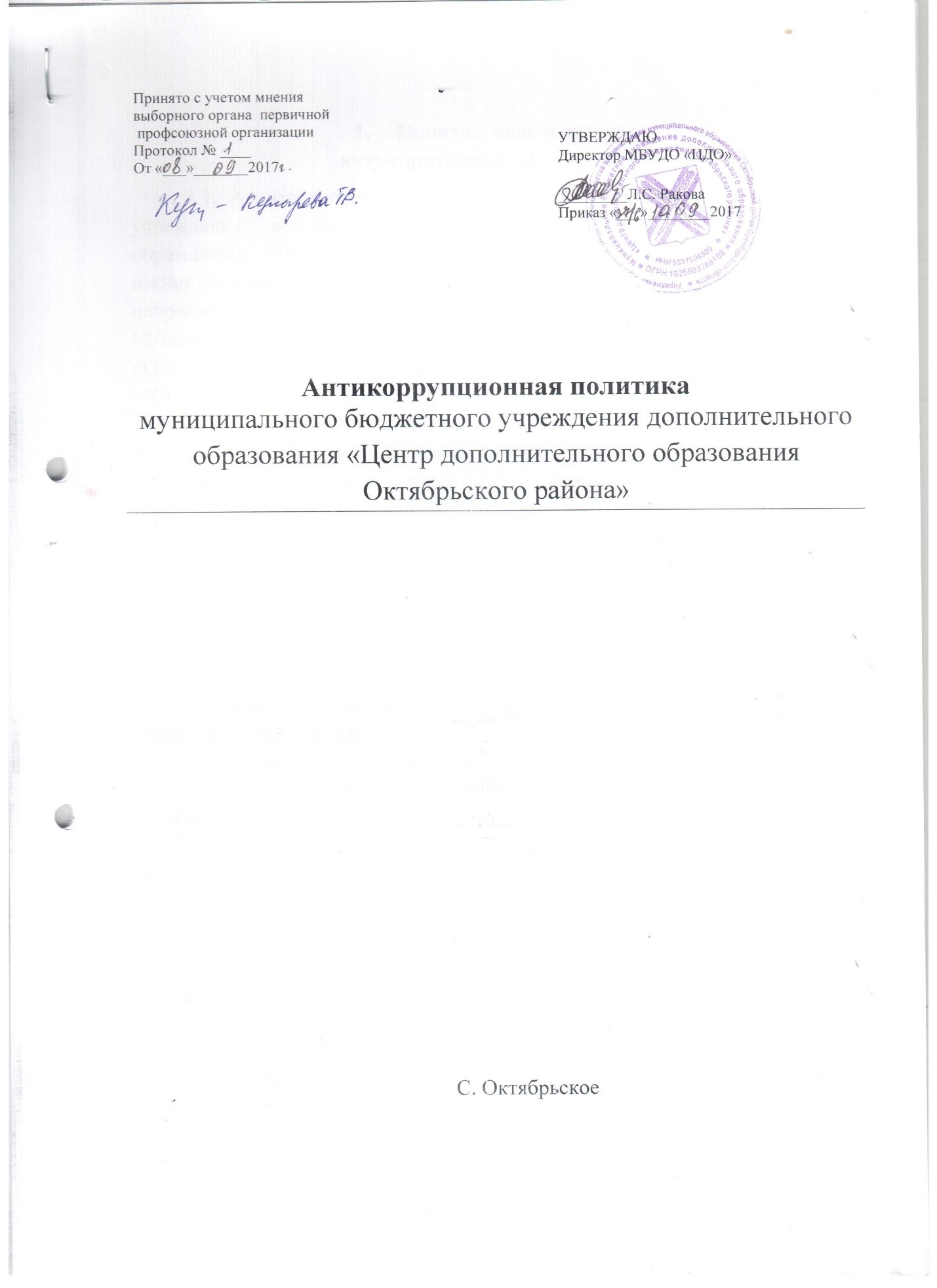 ПОЛОЖЕНИЕо комиссии по профилактике коррупционных и иных правонарушенийС. Октябрьское, 2017 год1. Общие положения 1.1. Настоящее Положение определяет порядок деятельности, задачи и компетенцию Комиссии по профилактике коррупционных и иных правонарушений (далее — Комиссия) в МБУДО «ЦДО». 1.2. Комиссия является совещательным органом, который систематически осуществляет комплекс мероприятий по: - выявлению и устранению причин и условий, порождающих коррупцию; - выработке оптимальных механизмов защиты от проникновения коррупции в школе, снижению  коррупционных рисков; - созданию единой системы мониторинга и информирования сотрудников МБУДО «ЦДО» по проблемам коррупции; - антикоррупционной пропаганде и воспитанию; - привлечению общественности и СМИ к сотрудничеству по вопросам профилактики коррупционных и иных правонарушений в целях выработки у сотрудников и обучающихся навыков антикоррупционного поведения в сферах с повышенным риском коррупции, а также формирования нетерпимого отношения к коррупции. 1.3. Для целей настоящего Положения применяются следующие понятия и определения: 1.3.1. Коррупция - под коррупцией понимается противоправная деятельность, заключающаяся в использовании лицом предоставленных должностных или служебных полномочий с целью незаконного достижения личных и (или) имущественных интересов. 1.3.2. Противодействие коррупции - скоординированная деятельность федеральных органов государственной власти, органов государственной власти субъектов РФ, органов местного самоуправления муниципальных образований, институтов гражданского общества, организаций и физических лиц по предупреждению коррупции, уголовному преследованию лиц совершивших коррупционные преступления, минимизации и (или) ликвидации их последствий. 1.3.3. Коррупционное правонарушение как отдельное проявление коррупции, влекущее за собой дисциплинарную, административную, уголовную или иную ответственность. 1.3.4.   Субъекты антикоррупционной политики - органы государственной власти и местного самоуправления, учреждения, организации и лица, уполномоченные на формирование и реализацию мер антикоррупционной политики, граждане. В учреждении  субъектами антикоррупционной политики являются: -   педагогический коллектив, учебно-вспомогательный персонал и обслуживающий персонал; -   обучающиеся МБУДО «ЦДО» и их родители (законные представители); -   физические и юридические лица, заинтересованные в качественном оказании образовательных услуг обучающимся МБУДО «ЦДО». 1.3.5. Субъекты коррупционных правонарушений - физические лица, использующие свой статус вопреки законным интересам общества и государства для незаконного получения выгод, а также лица, незаконно предоставляющие такие выгоды. 1.3.6. Предупреждение коррупции - деятельность субъектов антикоррупционной политики, направленная на изучение, выявление, ограничение либо устранение явлений условий, порождающих коррупционные правонарушения  или способствующих их распространению. 1.4. Комиссия в своей деятельности руководствуется Конституцией Российской Федерации, Законом РФ от 25.12.2008 № 273-ФЗ  «О противодействии коррупции», нормативными актами Министерства образования и науки Российской Федерации, Уставом МБУДО «ЦДО», решениями педагогического совета школы, другими нормативными правовыми актами учреждения, а также настоящим Положением. 1.5. Настоящее положение вступает в силу с момента его утверждения приказом по образовательному учреждению. 2. Задачи Комиссии. Комиссия для решения стоящих перед ней задач: 2.1. Участвует в разработке и реализации приоритетных направлений   антикоррупционной политики. 2.2. Координирует деятельность учреждения  по устранению причин коррупции и условий им способствующих, выявлению и пресечению фактов коррупции и её проявлений. 2.3. Вносит предложения, направленные на реализацию мероприятий по устранению причин и условий, способствующих коррупции в МБУДО «ЦДО». 2.4. Вырабатывает рекомендации для практического использования по предотвращению и профилактике коррупционных правонарушений в деятельности учреждения. 2.5. Оказывает консультативную помощь субъектам антикоррупционной политики учреждения  по вопросам, связанным с применением на практике общих принципов служебного поведения сотрудников, а также обучающихся и других участников учебно-воспитательного процесса. 2.6. Взаимодействует с правоохранительными органами по реализации мер, направленных на предупреждение (профилактику) коррупции и на выявление субъектов коррупционных правонарушений. 3. Порядок формирования и деятельность Комиссии 3.1.     Комиссия состоит из 3 членов Комиссии. Состав членов Комиссии рассматривается и утверждается на общем собрании коллектива  учреждения. Ход рассмотрения и принятое решение фиксируется в протоколе общего собрания, а состав Комиссии утверждается приказом по образовательному учреждению. 3.2.     В состав Комиссии входят:       -представители педагогического совета;       - представители учебно-вспомогательного персонала; 3.3. Присутствие на заседаниях Комиссии ее членов обязательно. Они не вправе делегировать свои полномочия другим лицам. В случае отсутствия возможности членов Комиссии присутствовать на заседании, они вправе изложить свое мнение по рассматриваемым вопросам в письменном виде. 3.4. Заседание Комиссии правомочно, если на нем присутствует не менее двух третей общего числа его членов. В случае несогласия с принятым решением, член Комиссии вправе в письменном виде изложить особое мнение, которое подлежит приобщению к протоколу. 3.5.     Член Комиссии добровольно принимает на себя обязательства о неразглашении сведений затрагивающих честь и достоинство граждан и другой конфиденциальной информации, которая рассматривается Комиссией. Информация, полученная Комиссией, может быть использована только в порядке, предусмотренном федеральным законодательством об информации, информатизации и защите информации. 3.6. Председатель Комиссии избирается на первом заседании Комиссии открытым голосованием простым  большинством голосов от общего численного состава Комиссии. 3.7. Из состава Комиссии председателем назначаются заместитель председателя и секретарь. 3.8. Заместитель председателя Комиссии, в случаях отсутствия председателя Комиссии, по его поручению, проводит заседания Комиссии. Члены  Комиссии осуществляют свою деятельность на общественных началах. 4. Полномочия Комиссии 4.1. Комиссия координирует деятельность учреждения по реализации мер профилактики коррупционных и иных правонарушений. 4.2.     Комиссия вносит предложения на рассмотрение педагогического совета учреждения по совершенствованию деятельности в сфере профилактики коррупционных и иных правонарушений, а также участвует в подготовке проектов локальных нормативных актов по вопросам, относящимся к ее компетенции. 4.3. Участвует в разработке форм и методов осуществления антикоррупционной деятельности и контролирует их реализацию. 4.4. Содействует работе по проведению анализа и экспертизы издаваемых   администрацией МБУДО «ЦДО» документов нормативного характера по вопросам профилактики коррупционных и иных правонарушений. 4.5. Рассматривает предложения о совершенствовании методической и организационной работы по профилактике коррупционных и иных правонарушений в учреждении. 4.6. Содействует внесению дополнений в нормативные правовые акты с учетом изменений действующего законодательства. 4.7. Создает рабочие группы для изучения вопросов, касающихся деятельности Комиссии, а также для подготовки проектов соответствующих решений Комиссии. 4.8. Полномочия Комиссии, порядок её формирования и деятельности определяются настоящим Положением. 4.9. В зависимости от рассматриваемых вопросов, к участию в заседаниях Комиссии могут привлекаться иные лица, по согласованию с председателем Комиссии. 4.10.Решения Комиссии принимаются на заседании открытым голосованием простым большинством голосов присутствующих членов Комиссии и носят рекомендательный характер, оформляется протоколом, который подписывает председатель Комиссии, а при необходимости, реализуются путем принятия соответствующих приказов и распоряжений директора, если иное не предусмотрено действующим законодательством. Члены Комиссии обладают равными правами при принятии решений. 5. Председатель Комиссии 5.1.     Определяет место, время проведения и повестку дня заседания Комиссии, в том числе с участием представителей структурных подразделенийучреждения, не являющихся ее членами, в случае необходимости привлекает к работе специалистов (по согласованию). 5.2. На основе предложений членов Комиссии и руководителей структурных подразделений формирует план работы Комиссии на текущий год и повестку дня его очередного заседания. 5.3. Информирует педагогический совет о результатах реализации мер профилактики коррупционных и иных правонарушений в учреждении. 5.4. Дает соответствующие поручения своему заместителю, секретарю и членам Комиссии, осуществляет контроль за их выполнением. 5.5. Подписывает протокол заседания Комиссии. 6. Обеспечение участия общественности  в деятельности Комиссии 6.1. Все участники учебно-воспитательного процесса, представители общественности вправе направлять, в Комиссию обращения по вопросам профилактики коррупционных и иных правонарушений, которые рассматриваются на заседании Комиссии. 6.2. На заседание Комиссии могут быть приглашены представители общественности. По решению председателя Комиссии, информация не конфиденциального характера о рассмотренных Комиссией проблемных вопросах, может передаваться в СМИ (официальный сайт ОУ) для опубликования. 6.3.  Не позднее 10 числа месяца следующего за отчетным кварталом председатель Комиссии формирует и представляет ответственному за информационное обеспечение пресс-релизы о промежуточных итогах реализации Программы коррупционного противодействия в образовательном учреждении для последующего официального опубликования с учетом требований к конфиденциальности информации, представляют отчетные  материалы в публичный доклад руководителя по основному направлению деятельности Комиссии. 7. Взаимодействие 7.1. Председатель комиссии, заместитель председателя комиссии, секретарь комиссии и члены комиссии непосредственно взаимодействуют: - с педагогическим коллективом по вопросам реализации мер по профилактике коррупционных и иных правонарушений, совершенствования методической и организационной работы по профилактике коррупционных и иных правонарушений в учреждении; -с Советом родителей  по вопросам совершенствования деятельности в сфере профилактики коррупционных и иных правонарушений, участия в подготовке проектов локальных нормативных актов по вопросам, относящимся к компетенции Комиссии, информирования о результатах реализации мер по профилактике коррупционных и иных правонарушений в учреждении, по вопросам антикоррупционного образования и профилактических мероприятиях; - с администрацией МБУДО «ЦДО» по вопросам содействия в работе по проведению анализа и экспертизы издаваемых документов нормативного характера в сфере профилактики коррупционных и иных правонарушений; - с работниками (сотрудниками) МБУДО «ЦДО» и гражданами по рассмотрению их письменных обращений, связанных с вопросами профилактики коррупционных и иных правонарушений в МБУДО «ЦДО»; -с правоохранительными органами по реализации мер, направленных на предупреждение (профилактику) коррупции и на выявление субъектов коррупционных правонарушений. 7.2. Комиссия работает в тесном контакте: с органами местного самоуправления, правоохранительными, контролирующими, налоговыми и другими органами по вопросам, относящимся к компетенции Комиссии, а также по вопросам получения в установленном порядке необходимой информации от них, внесения дополнений в нормативные правовые акты с учетом изменений действующего законодательства. 8. Внесение изменений 8.1. Внесение изменений и дополнений в настоящее Положение осуществляется путем подготовки проекта о внесении изменений и дополнений. 8.2. Утверждение вносимых изменений и дополнений в Положение осуществляется после принятия решения общего собрания коллектива учреждения с последующим утверждение приказом по образовательному учреждению. 9. Порядок опубликования 9.1. Настоящее положение подлежит обязательному опубликованию на официальном сайте образовательного учреждения в сети ИНТЕРНЕТ. 10. Порядок создания, ликвидации, реорганизации и переименования 10.1. Комиссия создается, ликвидируется, реорганизуется и переименовывается по решению общего собрания коллектива МБУДО «ЦДО» и утверждается приказом по образовательному учреждению. 